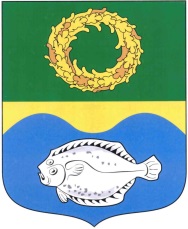   РОССИЙСКАЯ ФЕДЕРАЦИЯ                    КАЛИНИНГРАДСКАЯ ОБЛАСТЬОКРУЖНОЙ СОВЕТ ДЕПУТАТОВМУНИЦИПАЛЬНОГО ОБРАЗОВАНИЯ«ЗЕЛЕНОГРАДСКИЙ ГОРОДСКОЙ ОКРУГ»(первого созыва)РЕШЕНИЕ    от 20 июня 2018 года                                                                   № 231    г. Зеленоградск                                  Об утверждении положения о комиссии по рассмотрению материалов о присвоении звания «Почетный гражданин муниципального образования «Зеленоградский городской округ»Заслушав и обсудив информацию председателя постоянной комиссии по местному самоуправлению, законодательству, регламенту, социальным вопросам и связям с общественностью А.Н. Васильева, в соответствии с пунктом 3.6. решения окружного Совета депутатов муниципального образования «Зеленоградский городской округ» от 16 декабря 2015 года       № 325 «Об утверждении Положения «О присвоении звания «Почетный гражданин муниципального образования «Зеленоградский городской округ» окружной Совет депутатов муниципального образования «Зеленоградский городской округ»  РЕШИЛ:Утвердить положение о комиссии по рассмотрению материалов о присвоении звания «Почетный гражданин муниципального образования «Зеленоградский городской округ» согласно приложению. 2. Опубликовать решение в газете «Волна» и разместить на официальном сайте органов местного самоуправления муниципального образования «Зеленоградский городской округ».3. Решение вступает в силу со дня официального опубликования.Глава муниципального образования«Зеленоградский городской округ»  		             	         С.В. КулаковПриложениек решению окружного Совета депутатовмуниципального образования«Зеленоградский городской округ»от  20 июня 2018 года № 231ПОЛОЖЕНИЕо комиссии по рассмотрению материалов о присвоении звания «Почетный гражданин муниципального образования «Зеленоградский городской округ»Статья 1. Общие положения1. Организацию работы по присвоению звания «Почетный гражданин муниципального образования «Зеленоградский городской округ» осуществляет специально создаваемая комиссия по рассмотрению материалов о присвоении звания «Почетный гражданин муниципального образования «Зеленоградский городской округ» (далее – Комиссия).2. Комиссия является постоянно действующим коллегиальным органом при окружном Совете депутатов муниципального образования «Зеленоградский городской округ» (далее – окружной Совет депутатов), работает на общественных началах и не является юридическим лицом.3. Комиссия в своей деятельности руководствуется Конституцией Российской Федерации, действующим федеральным и областным законодательством, Уставом муниципального образования «Зеленоградский городской округ», Положением о присвоении звания «Почетный гражданин муниципального образования «Зеленоградский городской округ», утвержденным решением окружного Совета депутатов муниципального образования «Зеленоградский городской округ» от 16 декабря 2015 года №325 (далее - Положение о присвоении звания «Почетный гражданин муниципального образования «Зеленоградский городской округ») и настоящим положением.Статья 2. Функции Комиссии1. Рассматривает поступившие в Комиссию материалы о присвоении звания «Почетный гражданин муниципального образования «Зеленоградский городской округ» (далее - звания «Почетный гражданин»), при необходимости запрашивает дополнительные документы и сведения о кандидатах, выдвинутых на получение звания «Почетный гражданин» (далее - кандидаты, кандидат).2. При необходимости приглашает на заседание Комиссии представителей органов государственной власти, местного самоуправления, общественных организаций, трудовых коллективов, кандидатов и иных лиц.3. Подготавливает и вносит для рассмотрения на заседании окружного Совета депутатов мотивированные заключения об утверждении или отклонении кандидатов на присвоение звания «Почетный гражданин» и проекты решений о присвоении звания «Почетный гражданин» выдвинутым кандидатам.4. Организует совместно с окружным Советом депутатов и администрацией муниципального образования «Зеленоградский городской округ» вручение документов почетного гражданина лицам, удостоенным этого звания, внесение их имен в книгу почетных граждан муниципального образования.5. Осуществляет контроль за хранением и ведением книги почетных граждан.6. Решает вопрос с наследниками умершего почетного гражданина о передаче документов почетного гражданина на хранение в городской архив, если наследниками не принято иное решение.Статья 3. Права и обязанности членов Комиссии1. Члены Комиссии имеют право:1) участвовать в обсуждении и принятии решений по всем вопросам, рассматриваемым Комиссией;2) вносить на рассмотрение Комиссии вопросы и предложения, относящиеся к компетенции Комиссии, участвовать в подготовке к их рассмотрению, а также в реализации решений Комиссии;3) представлять по поручению Комиссии ее интересы в государственных органах, организациях и общественных объединениях.2. Члены комиссии обязаны:1) принимать участие в деятельности Комиссии;2) выполнять решения и поручения Комиссии.Статья 4. Порядок работы КомиссииКомиссия состоит из председателя, заместителя председателя и членов комиссии. Председатель комиссии, заместитель председателя Комиссии избираются из числа ее членов на первом заседании большинством от числа присутствующих членов Комиссии.Председатель Комиссии руководит ее работой, председательствует на заседаниях, осуществляет общий контроль за реализацией решений, принятых Комиссией. В отсутствие председателя Комиссии его обязанности исполняет заместитель председателя Комиссии.3. Заседания Комиссии проводятся по мере поступления материалов в срок не более одного месяца. При отсутствии материалов заседания могут не проводиться. 4. Заседания Комиссии считаются правомочными, если на них присутствует не менее 2/3 от общего числа членов, входящих в состав Комиссии.5. Комиссия может запрашивать дополнительные сведения и документы по каждой кандидатуре.6. Комиссия изучает поступившие материалы, готовит для рассмотрения на заседании окружного Совета депутатов свое мотивированное заключение об утверждении или отклонении кандидатов на присвоение звания «Почетный гражданин» и проект решения о присвоении звания. 7. Комиссия не рассматривает материалы о присвоении звания «Почетный гражданин» в случае, если документы кандидата не соответствуют требованиям Положения о присвоении звания «Почетный гражданин муниципального образования «Зеленоградский городской округ», либо поступили с нарушением установленного срока.8. Вопрос о присвоении звания рассматривается Комиссией по каждой кандидатуре отдельно.9. Решение Комиссии принимается простым большинством голосов присутствующих на заседании лиц, входящих в состав Комиссии, путем открытого голосования. Решение оформляется протоколом, который подписывается председательствующим на заседании Комиссии. 10. Организационное и информационно-техническое обеспечение деятельности Комиссии осуществляет аппарат окружного Совета депутатов.11. Документы, связанные с деятельностью Комиссии, включаются в номенклатуру дел окружного Совета депутатов и по истечении срока хранения сдаются в архив.